МІНІСТЕРСТВО ОСВІТИ І НАУКИ УКРАЇНИУПРАВЛІННЯ ОСВІТИ І НАУКИКІРОВОГРАДСЬКОЇ ОБЛДЕРЖАДМІНІСТРАЦІЇДЕРЖАВНИЙ НАВЧАЛЬНИЙ ЗАКЛАД „ПРОФЕСІЙНО – ТЕХНІЧНЕ УЧИЛИЩЕ № 40 м. НОВОУКРАЇНКА”Наказ 28 травня 2020 року                                                                                      № 53                                                         м. НовоукраїнкаПро продовження профілактичних заходів з протидії гострої респіраторної хвороби COVID-19, спричиненої коронавірусом SARS CoV-2 в ДНЗ «ПТУ №40 м.Новоукраїнка» під час адаптивного карантинуВідповідно до постанови Кабінету Міністрів України від 20 травня 2020 року № 392 «Про встановлення карантину з метою запобігання поширенню на території України гострої респіраторної хвороби COVID-19, спричиненої коронавірусом SARS CoV-2, та етапів послаблення протиепідемічних заходів», розпорядження голови облдержадміністрації від 22 травня 2020 року № 375-р “Про внесення змін до розпорядження голови обласної державної адміністрації від 27 квітня 2020 року № 322-р, із змінами, внесеними розпорядженням голови облдержадміністрації від 12 травня 2020 року № 349-р”, наказу начальника управління освіти і науки Кіровоградської обласної державної адміністрації №272-од від 28.05.2020 року «Про продовження профілактичних заходів  з протидії гострої респіраторної хвороби COVID-19, спричиненої коронавірусом SARS CoV-2 в закладах освіти області під час адаптивного карантину» для продовження посиленої боротьби з поширенням коронавірусної інфекції в навчальному закладі,НАКАЗУЮ: продовжити до 22 червня 2020 року:заборону відвідування здобувачами освіти навчального закладу. Відповідальні: заступники директора.заходи щодо:забезпечення проведення навчальних занять за допомогою дистанційних технологій;Відповідальні заступники директора.додаткового інформування здобувачів освіти та їхніх батьків, працівників закладу щодо послаблення карантинних обмежень;дотримання санітарно-гігієнічних вимог до умов праці працівників училища, які спрямовані на запобігання виникнення та поширення гострої респіраторної хвороби COVID-19, спричиненої коронавірусом SARS CoV-2;Відповідальні: заступник директора з НВР Голуб Д.В., Заступник директора з НВР Наєвська Н.М.., керівники структурних підрозділів.керуючись листом Міністерства освіти і науки України №1/9-271 від 25.05.2020 року «Щодо організації освітнього процесу в закладах професійної(професійно-технічної) освіти з 01 червня 2020 року», попередньо погодивши з управлінням освіти і науки Кіровоградської облдержадміністрації , з 01 червня 2020 року дозволитивідвідування занять в групах не більше ніж 10 осіб , за умови забезпечення належного виконання тимчасових рекомендацій Міністерства охорони здоров’я України, спрямованих на запобігання ускладненню епідемічної ситуації внаслідок поширення хвороби COVID-19, затверджених постановою Головного державного санітарного лікаря України № 25 від 21.05.2020 року з метою  проведення професійно-практичної підготовки та державної кваліфікаційної атестації в навчальному закладі, підготовчих заходів до практичної підготовки на виробництві, лабораторних робіт та тренажерних занять,  отримання документів про професійну (професійно- технічну) освіту та інших державного зразка..Відповідальні:заступник директора  Голуб Д.В..ст.майстер Лужна Ж.Г.,     інженер з ОП Травкін М.О.Контроль за виконання наказу залишаю за собою.Директор				Наталія СЕРБІНАЗ наказом ознайомлені:Наєвська Н.М.Голуб Д.В.Лужна Ж.Г.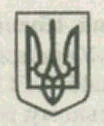 